МИНОБРНАУКИ РОССИИ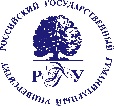 Федеральное государственное бюджетное образовательное учреждениевысшего образования«Российский государственный гуманитарный университет»(ФГБОУ ВО «РГГУ»)Аннотация дисциплины «Актуальные проблемы литературоведения»Цель дисциплины: формирование и углубление научной базы написания квалификационных магистерских сочинений.Задачи изучения дисциплины: выявление основных проблемных кругов современного литературоведения; обсуждение дискуссионных ситуаций научного поиска в современном литературоведении; углубление научно-исследовательских компетенций начинающих магистрантов в области науки о литературе; первоначальная практическая подготовка к написанию итогового магистерского исследования.Знать: основные положения и концепции в области языкознания и литературоведения; место филологии в системе гуманитарных наук.Уметь: читать и анализировать научную литературу по профильной и смежным областям знания; излагать теоретический материал как соблюдая нормы научного стиля речи, так и в популярной, общедоступной форме.Владеть: навыками корректного использования профессиональной терминологии и понятийного аппарата в области языкознания и литературоведения. Знать: основные этапы исторического развития и особенности современного состояния филологии; основные факты, изучаемые и объясняемые в рамках различных разделов филологии.Уметь: демонстрировать представление об истории, современном состоянии и перспективах развития филологии в устной и письменной форме.Владеть: способностью анализировать языковые и литературные факты с точки зрения соответствующей научной парадигмы.Знать: принципы сбора, анализа и интерпретации языкового материала и литературных фактов.Уметь: анализировать и интерпретировать тексты различных стилей и жанров, используя лингвистические, литературоведческие и общефилологические методы.Владеть: навыками сбора и анализа языковых и литературных фактов, филологического анализа и интерпретации текста.Знать: стили, жанры, способы функционирования текстов применительно в контексте разных историко-культурных эпох.Уметь: рассматривать текст на всех уровнях анализа.Владеть: навыками интерпретации текста, понимания его формальной и содержательной специфики.Знать: основные приемы и методологические принципы работы с текстами разных стилей, жанров, форматов.Уметь: применять к различным типам текстов соответствующую методологию исследования.Владеть: навыками анализа художественных, фольклорных, публицистических и других типов текстов с учетом их стилистических и жанровых особенностей, письменной или устной природы, историко-культурного и социокультурного контекста, способа передачи и бытования, воспринимающей аудитории/Знать: основные концепции, направления, проблемы, теории и методы языкознания и литературоведения, основные аналитические методы научно-исследовательской и преподавательской работы в области филологии.Уметь: анализировать и систематизировать материал, использовать положения и категории языкознания и литературоведения в профессиональной деятельности.Владеть: умением анализировать и систематизировать теоретико-литературный материал с точки зрения конкретных научных концепций.Аннотация дисциплины «Актуальные проблемы лингвистики»Цель дисциплины: формирование у студентов знаний, умений и навыков в области современной теоретической и прикладной лингвистики. Задачи : Студент, освоивший дисциплину, должен знать современную научную и учебную литературу по актуальным проблемам лингвистики и истории языкознания, уметь анализировать научные работы, понимать относительность лингвистических теорий с точки зрения времени их создания и научного контекста того времени. Понимать ключевые проблемы языкознания и уметь оценивать ценность лингвистических конструктов.Дисциплина направлена на формирование следующих  компетенций: ОПК-2. Способен использовать в профессиональной деятельности, в том числе педагогической, знания современной научной парадигмы в области филологии и динамики ее развития, системы методологических принципов и методологических приемов филологического исследования;ОПК-3. Способен владеть широким спектром методов и приемов филологической работы с различными типами текстов;В результате освоения дисциплины (модуля) обучающийся должен:Знать:основные положения и концепции в области языкознания и литературоведения; место филологии в системе гуманитарных наук;основные этапы исторического развития и особенности современного состояния филологии; основные факты, изучаемые и объясняемые в рамках различных разделов филологии;принципы сбора, анализа и интерпретации языкового материала и литературных фактов;стили, жанры, способы функционирования текстов применительно в контексте разных историко-культурных эпох;основные приемы и методологические принципы работы с текстами разных стилей, жанров, форматов;основные концепции, направления, проблемы, теории и методы языкознания и литературоведения, основные аналитические методы научно-исследовательской и преподавательской работы в области филологии.Уметь:читать и анализировать научную литературу по профильной и смежным областям знания; излагать теоретический материал как соблюдая нормы научного стиля речи, так и в популярной, общедоступной форме;демонстрировать представление об истории, современном состоянии и перспективах развития филологии в устной и письменной форме;анализировать и интерпретировать тексты различных стилей и жанров, используя лингвистические, литературоведческие и общефилологические методы;рассматривать текст на всех уровнях анализа;применять к различным типам текстов соответствующую методологию исследования;анализировать и систематизировать материал, использовать положения и категории языкознания и литературоведения в профессиональной деятельности.Владеть:навыками корректного использования профессиональной терминологии и понятийного аппарата в области языкознания и литературоведения;способностью анализировать языковые и литературные факты с точки зрения соответствующей научной парадигмы;навыками сбора и анализа языковых и литературных фактов, филологического анализа и интерпретации текста;навыками интерпретации текста, понимания его формальной и содержательной специфики;навыками анализа художественных, фольклорных, публицистических и других типов текстов с учетом их стилистических и жанровых особенностей, письменной или устной природы, историко-культурного и социокультурного контекста, способа передачи и бытования, воспринимающей аудитории;умением анализировать и систематизировать теоретико-литературный материал с точки зрения конкретных научных концепций.Аннотация дисциплины «Методология исследовательской деятельности иакадемическая культура» Цель дисциплины: формирование у магистрантов необходимых компетенций по направлению подготовки с учетом особенностей ОП в определении видов и задач профессиональной деятельности.  Задачи:научиться определять объект и предмет и их релевантность;научиться выявлять новизну и актуальность;научиться определять и обосновывать структуру работы;формулирование и решение проблем, возникающих в ходе научно-исследовательской деятельности и требующих углубленных профессиональных знаний в области литературоведения и образовательных технологий; выбор необходимых методов исследования, модификация существующих и разработка новых методов, исходя из целей конкретного научного исследования.Аннотация дисциплины «Межкультурное взаимодействие»Цель дисциплины (модуля): формирование у  магистрантов  концептуальных  основ  коммуникативного  подхода  к решению  исследовательских  и  практических  задач,  представлений  о результативности коммуникативных практик и социокультурной коммуникабельности личности.  Задачи:•  ознакомить с системой понятий культурного взаимодействия;•  ввести в круг проблем, связанных с трансформацией представлений о месте национального и наднационального в практиках научных исследований;•  привить  навыки  коммуникативной  рефлексии  (анализа  и  самоанализа  коммуникативного  поведения участников общения);•  освоить основные понятия: культура, цивилизация, народ, нация, этнос и т.д. в контексте межкультурной коммуникации;•  ознакомить  с  базовыми  принципами  организации  коммуникативных  событий  в  различных  сферах культуры.Аннотация дисциплины «Иностранный язык в профессиональной деятельности»Цель дисциплины (модуля): овладение магистрантами иностранным языком как языком профессионального общения, формирование языковых компетенций, соответствующих уровню С2 «Общеевропейских компетенций владения иностранным языком».  Задачи :Овладеть способностью к коммуникации в устной и письменной форме на английском языке в профессиональном общении  Научиться межличностному взаимодействию на английском языке в коллективе, толерантно воспринимая социальные, этнические, конфессиональные и культурные различия  Овладеть базовыми навыками интерпретации, перевода, реферирования и аннотирования профессиональных текстов на английском языке  Приобрести владение английским языком в его литературной форме в пределах профессионального общения, овладеть базовыми методами и приемами устной и письменной коммуникации на английском языке в профессиональной сфере.Аннотация дисциплины «Информационные технологии в филологии»Цель дисциплины: формирование у магистрантов представления об использовании технических средств обработки информации при проведении филологического исследования.Задачи: научить магистрантов применять компьютерные технологии для решения задач, возникающих в профессиональной деятельности филолога (прежде всего связанных с автоматической обработкой и анализом текста). Для решения этих задач слушателям предлагается освоить основы программирования и автоматизированной обработки текстовой информации с применением языка Python. В курсе подробно рассматриваются способы реализации алгоритмов обработки и анализа текста с использованием регулярных выражений Python и библиотек Natural Language Toolkit (NLTK) и Pymorphy 2. Заключительная часть курса посвящена обзору средств, предназначенных для коллективной работы над научными проектами.Аннотация дисциплины «Современные проблемы компаративистики»    Цель дисциплины – получение знаний как по истории компаративистики, так и по ее современным подходам. Курс является теоретико-прикладным, поскольку в равной степени предполагает освоение проблематики, связанной со сравнительным изучением литератур, и умение применить компаративную методику в процессе анализа художественного и культурного текста. Круг основных проблем охватывает все, что относится к сфере взаимодействия «своего» и «чужого», их «встречного течения» и трансформации, контактных и типологических связей.Задачи дисциплины:дать динамическое представление о предмете мировой литературы, взятом в процессе взаимодействия национальных литератур;овладеть навыками компаративного подхода и культурологического анализа национальных типов мышления;реализовать теоретические знания в плане прикладной компаративистики, занимаясь сравнительным анализом текстов;подойти к переводу как к компаративной проблеме, предполагающей сопоставление разных ментальностей, проявленных в языке;дать представление об основаниях специфичности разных национальных литератур;на фоне мировой компаративистики определить особенность подхода, присущего русской школе исторической поэтики.Аннотация дисциплины «Принципы научного книгоиздания переводной литературы»Цель дисциплины – сформировать у студентов представление о подготовке критического издания переводного художественного текста как самостоятельной специфической области филологической деятельности,  навыки перевода различных типов текстов с иностранных языков и на иностранные языки, аннотирования и реферирования документов, научных трудов и художественных произведений на иностранных и русском языках. Поскольку курс является теоретико-прикладным, его результатом должно стать не только освоение теоретических основ научной подготовки текста к публикации, но и знакомство с основными стадиями редакционно-издательского процесса, умение на практике создавать соответствующий издательский продукт. Задачи:ознакомить студентов с современными подходами к научному книгоизданию, как отечественному, так и зарубежному;дать представление о структуре научного издания переводного текста;ознакомить с типологией жанров и стилей специальных и художественных текстов; ознакомить с жанровой спецификой и задачами различных разделов научного аппарата издания;сформировать знание основных лексико-грамматических и стилистических соответствий, учитываемых при переводе, аннотировании и реферировании художественных и специальных текстов;обучить техникам работы со специальными словарями, справочниками и Интернет-ресурсами.Знать: основные виды и типы представления научной информации в письменной форме, методологию научно-исследовательской деятельности. Уметь: создавать и оформлять в письменной форме результаты собственных исследований в области филологии. Владеть: понятийным аппаратом теоретико-литературных дисциплин, навыками подготовки и редактирования научных публикаций.Знать: разные типы научных текстов; принципы написания и редактирования научных публикаций; структуру научной публикации.Уметь: создавать и редактировать научную публикацию с соблюдением ее структуры. Владеть: навыками использования научного стиля изложения; умением корректно выстроить логические связи в научно-публицистическом тексте.Знать: основные библиографические источники и поисковые системы.Уметь: осуществлять поиск библиографии по теме исследования, составлять библиографический обзор научной литературы; формулировать основные положения научной статьи при составлении аннотации.Владеть: навыками подготовки аннотаций, научных обзоров, составления рефератов и библиографий. Аннотация дисциплины «Мифологические истоки культуры»   Цель дисциплины: вычленить основные структурообразующие мифологические модели, определить их историко-антропологическое и функциональное содержание, показать их место в системе архаической мифологии, а также примеры их воспроизведения в современном сознании, литературе и культуре.  Задачи:− показать место мифологической науки в общей системе гуманитарного знания, ее связь с другими гуманитарными дисциплинами (лингвистикой, литературоведением, исторической антропологией и т.д.);представить историю мифологии как науки, ее современное состояние;представить различные интерпретации понятия мифа в его соотнесенности с иными категориями и понятиями (язык, религия, литература, искусство ит.п.);проанализировать основные типы мифологического повествования;обозначить параллели и механизмы преемственности между мифологическим сознанием и представлениями современного человека, современными культурными текстами.Аннотация дисциплины «Национальная картина мира в категориях и концептах»Цель дисциплины: – изучение возможностей применения в филологической науке широких историко-культурных возможностей, которые отражаются в таком понятии как «картина мира»; дисциплина дает представление о современной терминологии в компаративных исследованиях различных наук гуманитарного круга, выделяя понятие «концепт»; показывает те междисциплинарные контакты, которые явились на протяжении ХХ веков наиболее значимыми для выработки методологии и подходов в области знания о литературе (лингвистика, когнитивистика, литературоведение, философия, культурология, семиотика). Задачи:− уточнить возможности и границы современного литературоведения; −  оценить возможности смежных дисциплин для постановки новых проблем в литературоведении;  − включить слушателя в контекст современной научной полемики; − освоить круг современных понятий и соотнести их с теми идеями, которые уже существуют в науке о литературе;− обучить студентов научной дискуссии, вынося на обсуждение определённые академические направления, исследовательские работы, понятия и т.д.Аннотация дисциплины «История и методология зарубежного литературоведения»Цель дисциплины (модуля): формировании у студентов знаний в области истории зарубежного литературоведения; умения ориентироваться в разнообразии его концепций и методов, соотносить методологию науки о литературе с методологией других гуманитарных наук.Задачи : - выработать у студентов представления об основных стадиях развития литературоведения; - ознакомить с основными поэтологическими идеями о сущности и функциях словесного творчества; - раскрыть смысл и эволюцию основных литературоведческих понятий европейской традиции (подражание, правдоподобие, фабула, характер и т. п.);- показать, как на протяжении истории литературоведения эволюционировали представления о способах объединения произведений в общности (жанр, род, канон и др.); - ознакомить с литературными теориями основных направлений европейской словесности — классицизма, барокко, романтизма, реализма, символизма;- ознакомить с основными школами и направлениями в литературоведении XIX и XX вв.; - раскрыть многообразие методов в современном литературоведении; - показать связи литературоведения с методологиями других наук гуманитарного цикла.Знать: основные этапы развития русского и изучаемого иностранного языка, отечественной и зарубежной литературы, периодизацию, основные закономерности развития и эволюции.Уметь: выделять основные черты художественного и фольклорного текста, его языковые и стилистические особенности; определять принадлежность текста к той или иной историко-культурной эпохе; использовать свои знания в области языкознания и литературоведения в сфере устной, письменной и виртуальной коммуникации.Владеть: понятийным аппаратом теоретической и исторической поэтики; навыками самостоятельного проведения научных исследований в области языкознания и литературоведения, а также использования их в письменной, устной и виртуальной коммуникации. Знать: основные положения и концепции в области теории языка, истории языка, теории литературы, истории отечественной и зарубежной литературы; истории литературной критики, различных литературных и фольклорных жанров; основную литературоведческую и лингвистическую терминологию.Уметь: соотносить теоретические знания в области языкознания и литературоведения с конкретным языковым и литературным материалом, давать историко-литературную и языковую интерпретацию прочитанного текста, определять жанровую и языковую специфику литературного явления.Владеть: практическим опытом применения литературоведческих и лингвистических концепций к анализу литературных, литературно-критических и фольклорных текстов, опытом библиографического разыскания и описания.Знать: основные требования информационной безопасности.Уметь: решать задачи по поиску источников и научной литературы.Владеть: навыками поиска научной литературы и составления списка источников и литературы для научной работы.Аннотация дисциплины «Междисциплинарность как принцип гуманитарного знания»Цель дисциплины: сформировать знания, умения и навыки, позволяющие студентам проводить под научным руководством локальные исследования на основе наиболее влиятельных методик в области междисциплинарных исследований или в области литературоведения с применением методов смежных гуманитарных дисциплин..  Задачи:– проблематизировать современное литературоведение; – определить место филологии в системе гуманитарного знания на разных исторических этапах;− оценить возможности смежных дисциплин для постановки новых проблем в литературоведении;  − включить слушателя в контекст современной научной полемики о гуманитарных науках;− освоить круг современных понятий и соотнести их с теми идеями, которые уже существуют в науке о литературе;− обучить студентов научной дискуссии, вынося на обсуждение определённые академические направления, исследовательские работы, понятия и т.д.Знать: основные этапы развития русского и изучаемого иностранного языка, отечественной и зарубежной литературы, периодизацию, основные закономерности развития и эволюции.Уметь: выделять основные черты художественного и фольклорного текста, его языковые и стилистические особенности; определять принадлежность текста к той или иной историко-культурной эпохе; использовать свои знания в области языкознания и литературоведения в сфере устной, письменной и виртуальной коммуникации.Владеть: понятийным аппаратом теоретической и исторической поэтики; навыками самостоятельного проведения научных исследований в области языкознания и литературоведения, а также использования их в письменной, устной и виртуальной коммуникации. Знать: основные положения и концепции в области теории языка, истории языка, теории литературы, истории отечественной и зарубежной литературы; истории литературной критики, различных литературных и фольклорных жанров; основную литературоведческую и лингвистическую терминологию.Уметь: соотносить теоретические знания в области языкознания и литературоведения с конкретным языковым и литературным материалом, давать историко-литературную и языковую интерпретацию прочитанного текста, определять жанровую и языковую специфику литературного явления.Владеть: практическим опытом применения литературоведческих и лингвистических концепций к анализу литературных, литературно-критических и фольклорных текстов, опытом библиографического разыскания и описания.Знать: основные требования информационной безопасности.Уметь: решать задачи по поиску источников и научной литературы.Владеть: навыками поиска научной литературы и составления списка источников и литературы для научной работы.Аннотация дисциплины «Теория и практика литературной критики»Цель дисциплины: формирование фундаментальных представлений о современном  состоянии зарубежного литературоведения через призму рассмотрения основных его достижений и проблем. Вместе с тем, курс должен помочь студентам выработать навык системного анализа явлений современного литературоведения, критического похода к рассмотрению тех или иных его явлений. Представляется, что  знания, полученные в ходе изучения данного цикла, составляют существенную часть фундамента, на котором строится подготовка специалиста в области исследований современной зарубежной культуры. Задачи:познакомить слушателей с главными тенденциями и направлениями в развитии современного зарубежного литературоведения; показать и проанализировать связи между различными тенденциями в современной теории литературы и культуры; выявить закономерности, в соответствии с которыми возникает, формируется и развивается  то или иное направление теории литературы;рассмотреть идеологические и философские основы важнейших направлений с в современной зарубежной критике;  выявить, с одной стороны, взаимодействие между различными течениями в гуманитарной теории, с другой, проследить их принципиально междисциплинарный характер.Знать: основные положения теории коммуникации; принципы редактирования и корректуры текста; Уметь: редактировать и трансформировать текст в зависимости от условий его публикации.Владеть: различными техниками анализа и интерпретации литературного материала и текстов различных стилей и жанров.Знать: жанрово-стилевые требования к оформлению, обработке и доработке различных типов текстов;основные принципы поверхностной и глубокой доработки и переработки различных типов текстов.Уметь: осознанно контролировать уровень доработки и переработки текста.Владеть: справочными и интернет-ресурсами, содержащими сведения о редактировании и корректуре текстов; техниками сжатия, доработки и переработки текстов.Знать: наиболее распространенные теоретические концепции описания структуры книгоиздания; основные исторические изменения, произошедшие в технологии издательского процесса; принципы научного книгоиздания и комментирования.Уметь: применять знания по лингвистике, теории коммуникации, литературоведению для анализа и интерпретации материала издательского процесса.Владеть: пониманием техники и основных этапов издательского процесса.Аннотация дисциплины «модернизм и постмодернизм»Цель дисциплины: формирование фундаментальных представлений о специфике литературного процесса XX века, выразившейся в двух его основных направлениях: модернизме и постмодернизме. Вместе с тем, курс должен помочь студентам выработать навык системного анализа явлений в контексте определенной литературной эпохи. Представляется, что  знания, полученные в ходе изучения данного цикла, составляют существенную часть фундамента, на котором строится подготовка филолога, специализирующегося на исследовании современной зарубежной литературы и культуры.  Задачи:сформировать представление о специфике литературного развития в XX в.; показать и проанализировать связи между различными тенденциями в этом развитии; выявить закономерности, в соответствии с которыми возникает, формируется и развивается  то или иное явление литературы и культуры;рассмотреть идеологические и философские основы важнейших направлений в литературе XX века;  сформировать представление об эстетических основах модернизма и постмодернизма.Знать: основные этапы развития русского и изучаемого иностранного языка, отечественной и зарубежной литературы, периодизацию, основные закономерности развития и эволюции.Уметь: выделять основные черты художественного и фольклорного текста, его языковые и стилистические особенности; определять принадлежность текста к той или иной историко-культурной эпохе; использовать свои знания в области языкознания и литературоведения в сфере устной, письменной и виртуальной коммуникации.Владеть: понятийным аппаратом теоретической и исторической поэтики; навыками самостоятельного проведения научных исследований в области языкознания и литературоведения, а также использования их в письменной, устной и виртуальной коммуникации. Знать: основные положения и концепции в области теории языка, истории языка, теории литературы, истории отечественной и зарубежной литературы; истории литературной критики, различных литературных и фольклорных жанров; основную литературоведческую и лингвистическую терминологию.Уметь: соотносить теоретические знания в области языкознания и литературоведения с конкретным языковым и литературным материалом, давать историко-литературную и языковую интерпретацию прочитанного текста, определять жанровую и языковую специфику литературного явления.Владеть: практическим опытом применения литературоведческих и лингвистических концепций к анализу литературных, литературно-критических и фольклорных текстов, опытом библиографического разыскания и описания.Знать: основные требования информационной безопасности.Уметь: решать задачи по поиску источников и научной литературы.Владеть: навыками поиска научной литературы и составления списка источников и литературы для научной работы.Аннотация дисциплины «Библия и литература»   Цель дисциплины: на материале сопоставления Библии и художественных текстов сформировать у студентов способность идентифицировать библейские темы, образы и мотивы  в литературных текстах, интерпретировать их с использованием методов филологического анализа и адекватно передавать их в  переводе с иностранного языка.Задачи :– выделить сквозные темы и мотивы Библии и формы художественного повествования и образности, которые с ними связаны;– проследить дальнейшую трансформацию отдельных образов, повествовательных структур и мотивов в отдельных памятниках европейской  и русской литературы;– сформировать у студентов умение сравнивать различные переводы библейского текста методами филологической критики;.-сформировать навыки идентификации и интерпретации библейских тем, мотивов и образов в художественном тексте с целью их адекватного отражения в переводе;- сформировать навыки аннотирования и реферирования научных текстов, в том числе на иностранных языках.ПК-1. Владеет навыками самостоятельного проведения научных исследований в области системы языка и основных закономерностей функционирования литературы в синхроническом и диахроническом аспектах в сфере устной, письменной и виртуальной коммуникации:ПК-1.1. Демонстрирует знание системы языка и основных закономерностей функционирования литературы в синхроническом и диахроническом аспектах в сфере устной, письменной и виртуальной коммуникации;ПК-1.2. Способен проводить исследования в области теории языка, истории языка, теории литературы, истории отечественной и зарубежной литературы; истории литературной критикиПК-1.3. Способен решать стандартные задачи профессиональной деятельности на основе информационной и библиографической культуры с применением информационно-коммуникационных технологий и с учетом основных требований информационной безопасностиВ результате изучения дисциплины магистрант должен: знать:− основные этапы развития русского и изучаемого иностранного языка, отечественной и зарубежной литературы, периодизацию, основные закономерности развития и эволюции. (ПК-1.1); - основные положения и концепции в области теории языка, истории языка, теории литературы, истории отечественной и зарубежной литературы; истории литературной критики, различных литературных и фольклорных жанров; основную литературоведческую и лингвистическую терминологию. (ПК-1.2);- основные требования информационной безопасности (ПК-1.3).уметь:- выделять основные черты художественного и фольклорного текста, его языковые и стилистические особенности; определять принадлежность текста к той или иной историко-культурной эпохе; использовать свои знания в области языкознания и литературоведения в сфере устной, письменной и виртуальной коммуникации.- работать с литературными источниками и научной литературой (ПК-1.1);- соотносить теоретические знания в области языкознания и литературоведения с конкретным языковым и литературным материалом, давать историко-литературную и языковую интерпретацию прочитанного текста, определять жанровую и языковую специфику литературного явления (ПК-1.2);- решать задачи по поиску источников и научной литературы. (ПК-1.3).владеть:- понятийным аппаратом теоретической и исторической поэтики; навыками самостоятельного проведения научных исследований в области языкознания и литературоведения, а также использования их в письменной, устной и виртуальной коммуникации (ПК-1.1);- практическим опытом применения литературоведческих и лингвистических концепций к анализу литературных, литературно-критических и фольклорных текстов, опытом библиографического разыскания и описания (ПК-1.2);- навыками поиска научной литературы и составления списка источников и литературы для научной работы (ПК-1.3). Аннотация дисциплины «История и методология отечественного литературоведения»Цель дисциплины: формирование у студентов знаний и компетенций в области истории русского литературоведения; умения ориентироваться в разнообразии его концепций и методов, соотносить методологию науки о литературе с методологией других гуманитарных наук. Задачи :- выработать у студентов представления об основных стадиях развития русского литературоведения; - ознакомить с основными школами и направлениями  русского литературоведения; - ознакомить с концепциями его крупнейших представителей;- раскрыть многообразие его методов; - показать связи литературоведения с другими областями гуманитарного знания в России;- определить место и значение русского литературоведения в контексте западной науки о  литературе.Знать: способы анализа, оценки, реферирования литературных источников и научной литературы.Уметь: работать с литературными источниками и научной литературой.Владеть: навыками поиска, квалифицированного анализа, оценки и реферирования научной литературы.Знать: основы научно-исследовательской деятельности в области филологии.Уметь: применять полученные знания в области теории и истории основного изучаемого языка (языков) и литературы (литератур), теории коммуникации, филологического анализа и интерпретации текста в собственной научно-исследовательской деятельности.Владеть: научным стилем речи; практическим опытом научно-исследовательской деятельности в разных областях филологии.Знать: основные виды и типы представления научной информации в устной и письменной формах, алгоритм создания доклада и сообщения по результатам собственных исследований в области языкознания и литературоведения.Уметь: выбирать источники и искать научную литературу для изучения, анализировать и синтезировать информацию, получаемую из различных информационных источников, создавать и оформлять в письменной форме результаты собственных исследований, в том числе с целью их последующего устного представления.Владеть: навыками участия в научных дискуссиях и стратегиями поведения при демонстрации результатов проведённого исследования.Аннотация дисциплины «жанровая поэтика»Цель дисциплины: ознакомление студентов с основными тенденциями в изучении жанровой поэтики.  Задачи : дать  представление о жанровой поэтике; показать ее значение в понимании развития мирового литературного процесса в;глубоко изучить основные теоретические труды по поэтике и теории жанра;  обзор фундаментальных историко-литературных работ, посвященных различным аспектам жанровой теории; ознакомить  с современным состоянием жанровых динамических измененийпредставить  сравнительно-исторический и типологический анализ репрезентативных жанров (травелога),  позволяющих выявить закономерности жанровой эволюцииЗнать: основные этапы развития русского и изучаемого иностранного языка, отечественной и зарубежной литературы, периодизацию, основные закономерности развития и эволюции.Уметь: выделять основные черты художественного и фольклорного текста, его языковые и стилистические особенности; определять принадлежность текста к той или иной историко-культурной эпохе; использовать свои знания в области языкознания и литературоведения в сфере устной, письменной и виртуальной коммуникации.Владеть: понятийным аппаратом теоретической и исторической поэтики; навыками самостоятельного проведения научных исследований в области языкознания и литературоведения, а также использования их в письменной, устной и виртуальной коммуникации. Знать: основные положения и концепции в области теории языка, истории языка, теории литературы, истории отечественной и зарубежной литературы; истории литературной критики, различных литературных и фольклорных жанров; основную литературоведческую и лингвистическую терминологию.Уметь: соотносить теоретические знания в области языкознания и литературоведения с конкретным языковым и литературным материалом, давать историко-литературную и языковую интерпретацию прочитанного текста, определять жанровую и языковую специфику литературного явления.Владеть: практическим опытом применения литературоведческих и лингвистических концепций к анализу литературных, литературно-критических и фольклорных текстов, опытом библиографического разыскания и описания.Знать: основные требования информационной безопасности.Уметь: решать задачи по поиску источников и научной литературы.Владеть: навыками поиска научной литературы и составления списка источников и литературы для научной работы.Аннотация дисциплины «Преподавание сравнительной истории литератур в высшей школе»    Цель дисциплины – это освоение выпускником основных методических приемов преподавания сравнительной истории литератур в высшей школе.Задачи:- приобрести общие знания в области методики преподавания сравнительной истории литератур в высшей школе;-   освоить на практике методику преподавания сравнительной истории литератур в высшей школе; -  освоить метод компаративного  анализа  произведений различных видов литературы и способы его осуществления с обучающимися; - освоить приемы  работы с научной и справочной литературой; - научиться грамотно излагать результаты научных исследований в разных областях литературоведения;- усиление у студентов магистратуры мотивации профессиональной педагогической деятельности; - становление профессионально значимых качеств личности будущего преподавателя-филолога (творческой активности, способности к профессиональному саморазвитию, к конструктивному диалогу; педагогической рефлексии, коммуникативной ответственности  и др.);- развитие у магистрантов готовности и интереса к научно-исследовательской работе.Дисциплина (модуль) направлена на формирование следующих  компетенций: ПК-5 Владеет навыками планирования, организации и реализации образовательной деятельности по отдельным видам учебных занятий (лабораторные, практические и семинарские занятия) по филологическим дисциплинам (модулям) в образовательных организациях высшего образованияПК-5.1 Способен использовать педагогически обоснованные формы, методы и приемы организации деятельности обучающихсяПК-5.2 Способен создавать на занятиях проблемноориентированную образовательную среду, обеспечивающую формирование у обучающихся компетенций, предусмотренных требованиями ФГОС и (или) образовательных стандартов, установленных образовательной организацией и (или) образовательной программой к компетенциям выпускниковВ результате изучения дисциплины магистрант должен: знать:− современные теории литературы и культуры Европы и Америки (ПК-5.2); - методические подходы к преподаванию литературы (ПК-5.1);уметь:− организовывать преподавательскую деятельность по филологическим дисциплинам (ПК-5.1);	- работать с литературными источниками и научной литературой (ПК-5.2);−	излагать материал высокой степени сложности (ПК-5.2);- создавать на занятиях проблемноориентированную образовательную среду (ПК-5.2).владеть:- навыками планирования, организации и реализации образовательной деятельности по отдельным видам учебных занятий (ПК-5.1);- методическими навыками обеспечивающую формирование у обучающихся компетенций, предусмотренных требованиями ФГОС и (или) образовательных стандартов, установленных образовательной организацией и (или) образовательной программой к компетенциям выпускников (ПК-5.2);- педагогически обоснованными формами, методами и приемами организации деятельности обучающихся (ПК-5.2). Аннотация дисциплины «Русская литература в зеркале зарубежной культуры XVIII – XX вв.»   Цель дисциплины - формирование фундаментальных представлений о рецепции русской культуры в Европе и Америке, а также рецепции зарубежной культуры в России. Курс должен помочь студентам выработать навык системного анализа явлений современного литературоведения, критического похода к рассмотрению тех или иных его явлений. Представляется, что знания, полученные в ходе изучения данного цикла, составляют существенную часть фундамента, на котором строится подготовка специалиста в области исследований современной зарубежной культуры. Задачи дисциплины:познакомить слушателей с главными тенденциями в рецепции русской культуры за рубежом и зарубежной – в России; показать и проанализировать связи между различными тенденциями этого перекрестного восприятия; выявить закономерности, в соответствии с которыми возникает, формируется и развивается то или иное направление в культурном переносе;выявить, с одной стороны, взаимодействие между различными течениями в гуманитарной теории, с другой, проследить их принципиально междисциплинарный характер.Знать: основные этапы развития русского и изучаемого иностранного языка, отечественной и зарубежной литературы, периодизацию, основные закономерности развития и эволюции.Уметь: выделять основные черты художественного и фольклорного текста, его языковые и стилистические особенности; определять принадлежность текста к той или иной историко-культурной эпохе; использовать свои знания в области языкознания и литературоведения в сфере устной, письменной и виртуальной коммуникации.Владеть: понятийным аппаратом теоретической и исторической поэтики; навыками самостоятельного проведения научных исследований в области языкознания и литературоведения, а также использования их в письменной, устной и виртуальной коммуникации. Знать: основные положения и концепции в области теории языка, истории языка, теории литературы, истории отечественной и зарубежной литературы; истории литературной критики, различных литературных и фольклорных жанров; основную литературоведческую и лингвистическую терминологию.Уметь: соотносить теоретические знания в области языкознания и литературоведения с конкретным языковым и литературным материалом, давать историко-литературную и языковую интерпретацию прочитанного текста, определять жанровую и языковую специфику литературного явления.Владеть: практическим опытом применения литературоведческих и лингвистических концепций к анализу литературных, литературно-критических и фольклорных текстов, опытом библиографического разыскания и описания.Знать: основные требования информационной безопасности.Уметь: решать задачи по поиску источников и научной литературы.Владеть: навыками поиска научной литературы и составления списка источников и литературы для научной работы.Аннотация дисциплины «Актуальные проблемы современной зарубежнойтеории литературы и критики»    Цель дисциплины: формирование фундаментальных представлений о современном  состоянии зарубежного литературоведения через призму рассмотрения основных его достижений и проблем. Вместе с тем, курс должен помочь студентам выработать навык системного анализа явлений современного литературоведения, критического похода к рассмотрению тех или иных его явлений. Представляется, что  знания, полученные в ходе изучения данного цикла, составляют существенную часть фундамента, на котором строится подготовка специалиста в области исследований современной зарубежной культуры. Задачи:  познакомить слушателей с главными тенденциями и направлениями в развитии современного зарубежного литературоведения; показать и проанализировать связи между различными тенденциями в современной теории литературы и культуры; выявить закономерности, в соответствии с которыми возникает, формируется и развивается  то или иное направление теории литературы;рассмотреть идеологические и философские основы важнейших направлений с в современной зарубежной критике;  выявить, с одной стороны, взаимодействие между различными течениями в гуманитарной теории, с другой, проследить их принципиально междисциплинарный характер.Знать: способы анализа, оценки, реферирования литературных источников и научной литературы.Уметь: работать с литературными источниками и научной литературой.Владеть: навыками поиска, квалифицированного анализа, оценки и реферирования научной литературы.Знать: основы научно-исследовательской деятельности в области филологии.Уметь: применять полученные знания в области теории и истории основного изучаемого языка (языков) и литературы (литератур), теории коммуникации, филологического анализа и интерпретации текста в собственной научно-исследовательской деятельности.Владеть: научным стилем речи; практическим опытом научно-исследовательской деятельности в разных областях филологии.Знать: основные виды и типы представления научной информации в устной и письменной формах, алгоритм создания доклада и сообщения по результатам собственных исследований в области языкознания и литературоведения.Уметь: выбирать источники и искать научную литературу для изучения, анализировать и синтезировать информацию, получаемую из различных информационных источников, создавать и оформлять в письменной форме результаты собственных исследований, в том числе с целью их последующего устного представления.Владеть: навыками участия в научных дискуссиях и стратегиями поведения при демонстрации результатов проведённого исследования.Аннотация дисциплины «Взаимодействие различных видов искусств в культуре XVIII - ХХ вв.»Цель дисциплины (модуля): формирование фундаментальных представлений об эволюции интермедиальности через призму рассмотрения основных его достижений и проблем. Вместе с тем, курс должен помочь студентам выработать навык системного анализа явлений взаимодействия между различными видами искусств, критического похода к рассмотрению тех или иных его явлений. Представляется, что  знания, полученные в ходе изучения данного цикла, составляют существенную часть фундамента, на котором строится подготовка специалиста в области исследований современной зарубежной литературы и культуры. .  Задачи: познакомить слушателей с эволюцией интермедиальных взаимодействий в культуре XVIII-XXI вв.; показать и проанализировать связи между различными тенденциями в этой эволюции; выявить закономерности, в соответствии с которыми возникает, формируется и развивается  то или иное явление литературы и культуры;рассмотреть идеологические и философские основы важнейших направлений в литературе в связи с явлениями интермедиальности;  выявить, с одной стороны, взаимодействие между различными течениями в гуманитарной теории, с другой, проследить их принципиально междисциплинарный характер.Аннотация дисциплины «Имагологические аспекты компаративистики»    Цель дисциплины: формирование фундаментальных представлений о развитии процесса конструирования образа Другого и выявление в художественных текстах собственно национальной картины мира и сопоставление этой картины с ее репрезентацией в инонациональном культурном пространстве. Курс должен помочь студентам выработать навык системного анализа идейно-культурного процесса развития концепции национального характера, собственной национальной идентичности в сопоставлении с образом Другого, а также вычленения и анализа имагологических моделей в художественных текстах.  Представляется, что знания, полученные в ходе изучения данного цикла, составляют существенную часть теоретического фундамента, на котором строится подготовка специалиста в области компаративистики и североамериканских исследований. Задачи:познакомить слушателей с историей и главными теоретическими принципами имагологических исследований;   показать и проанализировать генетическую связь имагологии с компаративным подходом и принципами рецептивной эстетики;выявить культурно-исторические закономерности, в соответствии с которыми возникает, формируется и развивается  стереотип и основанная на нем национальная репутация;рассмотреть основные модели оппозиции Я/Другой в американской и русской культурах;выявить специфику  процесса конструирования русского Другого в американской культуре и литературе;проследить, каким образом жанровая специфика обеспечивает национальный образ.  Аннотация дисциплины «Неомифологизм в литературе и культуре XVIII-XX вв.»   Цель дисциплины: формирование фундаментальных представлений о развитии неомифологизма в зарубежной культуре. Вместе с тем, курс должен помочь студентам выработать навык системного анализа явлений современного литературоведения, критического похода к рассмотрению тех или иных его явлений. Представляется, что  знания, полученные в ходе изучения данного цикла, составляют существенную часть фундамента, на котором строится подготовка специалиста в области исследований современной зарубежной культуры. Задачи:познакомить слушателей с главными тенденциями неомифологизма в и направлениями в развитии современного зарубежного литературоведения; показать и проанализировать связи между различными тенденциями в современной теории литературы и культуры; выявить закономерности, в соответствии с которыми возникает, формируется и развивается  то или иное направление теории литературы;рассмотреть идеологические и философские основы важнейших направлений с в современной зарубежной критике;  выявить, с одной стороны, взаимодействие между различными течениями в гуманитарной теории, с другой, проследить их принципиально междисциплинарный характер.Аннотация дисциплины «Готический нарратив: американский вариант»Цель дисциплины (модуля): формирование фундаментальных представлений о развитии американской культуры, важнейшей частью которой является  художественная литература в ее региональном проявлении и готический нарратив. Задачи: познакомить слушателей с главными тенденциями и направлениями в развитии регионов страны (Новая Англия, Средний Запад, Дальний Запад, Юг);  показать и проанализировать различие и культурные связи между развитием  регионов в общекультурном контексте; показать и проанализировать генетическую связь специфики американской литературы с региональным компонентом;выявить региональные закономерности, в соответствии с которыми возникает, формируется и развивается  национальная американская литература;рассмотреть американскую литературу не как застывший канонизированный конгломерат, но как динамичную гетерогенную систему;выявление так называемых «устойчивых культурных моделей» регионов,   определяющих специфику американской литературы и культуры в целом;выявление особой поэтики литературы «местного колорита»;проследить, каким образом эти «устойчивые культурные модели» сосуществуют и соотносятся с изменениями и тенденциями, возникающими вследствие исторических процессов; Аннотация дисциплины «Шекспир и проблема мировой литературы»Цель дисциплины - освоение основных сведений о методах компаративного анализа литературоведческого материала в связи с исследованием, проводимым в рамках выпускной квалификационной работы;Задачи дисциплины:- формирование у магистрантов представления о механизме функционирования культуры страны;- углубление их умения анализировать различные виды текста с точки зрения компаративистики;- углубление навыков компаративного анализа;- формирование умения ставить и решать научные проблемы;- дальнейшее развитие умения писать квалификационную работу.Аннотация дисциплины «Литературы Нового и Новейшего времени с точкизрения современной компаративистики»Цель дисциплины (модуля): выработать у студентов навыки самостоятельного научного анализа, умение формулировать научную проблему, анализировать художественную специфику текста на языке оригинала, умение реферировать и проблемно осмыслять научно- исследовательскую литературу по теме, умение создавать научный текст. Задачи:- сформировать фундаментальные представления о литературном процессе Нового и Новейшего времени;- научить выявлять в художественных текстах собственно национальной картины мира и сопоставлять эту картину с ее репрезентацией в культурном пространстве Нового и новейшего времени - выработать навык системного анализа идейно-культурного процесса развитияконцепции национального характера, собственной национальной идентичности;- научить работать в рамках научного дискурса.Аннотация дисциплины «Антропологические прочтения литературы икультуры XVIII- XX вв.»Цель дисциплины: формирование фундаментальных представлений о возможностях антропологического анализа литературы через призму рассмотрения основных его достижений и проблем. Вместе с тем, курс должен помочь студентам выработать навык системного антропологического анализа явлений культуры. Представляется, что знания, полученные в ходе изучения данного цикла, составляют существенную часть фундамента, на котором строится подготовка специалиста в области исследований современной зарубежной культуры.  Задачи :познакомить слушателей с главными тенденциями и направлениями в антропологическом анализе литературы и культуры; показать и проанализировать связи между различными тенденциями в современной теории литературы и культуры; выявить антропологические закономерности, в соответствии с которыми возникает, формируется и развивается то или иное направление литературы;рассмотреть идеологические и философские основы важнейших направлений с в современной зарубежной критике;  выявить, с одной стороны, взаимодействие между различными течениями в гуманитарной теории, с другой, проследить их принципиально междисциплинарный характер.Аннотация дисциплины «Перевод как компаративная проблема» Цель дисциплины − научить студентов анализировать и понимать иноязычный текст в его двойной соотнесенности – с контекстом, его породившим, и с контекстом воспринимающего современного сознания.Задача определяется необходимостью подвести методологические итоги сопоставления двух литератур, взятых как в лингвистическом, так и культурном аспектах.Аннотация дисциплины «Категории культуры Средних веков и Возрождения» Аннотация дисциплины «Экранизация литературных текстов каккомпаративная проблема»     Цель дисциплины: изучение теории и практики экранизаций литературных произведений, а также формирование фундаментальных представлений о процессе художественного взаимодействия различных видов искусств,  «перевода» художественного текста литературы на язык других медиа. Особое значение при этом приобретает сравнительный анализ «языка кино» и «языка литературы».  Курс должен помочь студентам выработать навык комплексного анализа различных семиотических систем литературы и кино с учетом  с точки зрения взаимодействия текстов прошлых эпох и  современности, реализации новых эстетических критериев, идеологем, современных воззрения на человека и общество и т.д.  Представляется, что  знания, полученные в ходе изучения данного цикла, составляют существенную часть теоретического фундамента, на котором строится подготовка специалиста в области  компаративистики и современных междисциплинарных исследований. Задачи:•	познакомить слушателей с историей и главными теоретическими принципами исследований киноадаптаций;•	с позиции диалогического метода исследовать проблему художественного взаимодействия искусств; •	выявить, как многофакторный и многосторонний процесс диалога культур оказывает влияние на процесс экранизации литературных произведений;•	проанализировать основные принципы семиотического подхода и его применимость к различным сферам искусства;•	показать основные аспекты взаимосвязей и взаимодействия литературы и кино с помощью семиотических методов; •	 проанализировать проблему жанров в киноискусстве и провести сравнительный анализ жанров в литературе и кино;•	рассмотреть связь между жанрами, стилем и функциями в художественных произведениях (на примере кино) и  выявить особенности киноязыка и его отличие от языка литературы.Аннотация дисциплины «Жанры академического письма»     Цель дисциплины: научить студентов созданию самостоятельных научных инаучно-учебных текстов..  Задачи :- познакомить магистранта со спецификой научно-исследовательской и научно-информационной работы филолога; - познакомить магистранта с особенностями научного стиля;- показать базовые принципы коммуникации в академической среде.Аннотация дисциплины «Методика написания ВКР»Цель дисциплины: это освоение выпускником навыка создания научного текста.  Задачи:- приобрести общие знания в области теории и практики создания научного текста;-   освоить на практике методики анализа и оценки произведений; -  освоить метод компаративного  анализа  произведений различных видов литературы; - освоить приемы  работы с научной и справочной литературой; - освоить библиографическое оформление научной работы; - научиться грамотно излагать  полученные результаты научных исследований;- усиление у студентов магистратуры мотивации профессиональной педагогической деятельности; - становление профессионально значимых качеств личности будущего специалиста-филолога (творческой активности, способности к профессиональному саморазвитию, к конструктивному диалогу; педагогической рефлексии, коммуникативной ответственности  и др.);- развитие у магистрантов готовности и интереса к научно-исследовательской работе.Аннотация дисциплины «Великие книги»     Цель дисциплины (модуля):представить крупнейшие прозаические произведения разных эпох и стран;научить студентов анализу литературного произведения, опираясь на цитаты и выдержки из него;показать на примере одного произведения, что художественная литература представляет собой сложный процесс взаимовлияний разных областей человеческой мысли (философии, теологии, эстетики, социальных наук) и их отражение в художественных текстах эпохи. При составлении и чтении курса сочетается как историко-литературный подход, так и проблемный принцип изложения материала в широком культурологическом контексте.   Задачи :– дать студентам общее представление о крупнейших произведениях различных эпох, о месте этих произведений в национальной и мировой культуре; – выработать необходимые языковые и культурные навыки чтения классического текста на примере творчества крупнейших писателей различных эпох, направлений, жанров и стилевых манер. Таких различных авторов, как, например, Софокл, Боккаччо, Шекспир, Бальзак, Гамсун, Чапек и др.; – показать законы становления и взаимодействия основных жанровых форм, характерных для различных периодов литературы и литературных направлений.Аннотация дисциплины «Редактирование и комментирование переводногохудожественного текста»     Цель дисциплины  -  освоение   основ теории и практики редактирования  и  комментирования переводного художественного текста;  овладение  приемами анализа  и приобретение  первичных навыков  оценки и   правки литературных произведений и создания и правки научного аппарата издания.Задачи  дисциплины: - приобрести общие знания в области теории и практики редактирования текста;-   изучить   методики анализа и оценки перевода художественных произведений; -  освоить метод редакторского  анализа  различных видов художественного текста (повествовательный, тест драматического произведения, поэтический текст); - научить анализу композиции, рубрикации, фактического материала, языка и стиля произведений; - изучить функциональные типы комментариев, приобрести первичные навыки их составления и редактирования готовых комментариев; - освоить приемы  работы со справочной литературой; - освоить приемы анализа и комплексной  оценки текстов; - приобрести навыки анализа, оценки и редактирования произведений  различных  видов литературы;- приобрести навыки  работы со справочной литературой;- научиться применять полученные знания и навыки в научно-исследовательской деятельности.Знать: основы разработки и реализации проекта в избранной сфере профессиональной деятельности.Уметь: создать сценарный план проекта в образовательных, научных и культурно-просветительских организациях, в социально-педагогической, гуманитарно-организационной, книгоиздательской, масс-медийной, коммуникативной и экскурсионной сферах.Владеть: практическим опытом разработки и (или) реализации проекта.Знать: научную парадигму, в рамках которой реализуется проект;Уметь: определить на основе поставленной проблемы проектную задачу и способ ее решения; формулировать цель, задачи, обосновать актуальность, значимость, ожидаемые результаты и возможные сферы их применения;Владеть: навыками разработки плана реализации проекта; способностью корректировки способов решения задач в ходе реализации проекта.Знать: основные требования к оформлению результатов проектной деятельности, принятые в научном сообществе;Уметь: формулировать промежуточные и окончательные выводы и заключения, получаемые в ходе реализации проекта, с учетом лексических, грамматических, стилистических, пунктуационных норм используемого языка и особенностей профессиональной коммуникации в определенной сфере деятельности;Владеть: навыками устной и письменной презентации основных положений и результатов реализации проекта.Знать: основные аналитические методы научно-исследовательской и преподавательской работы в изучаемой области.Уметь: анализировать и систематизировать материал, использовать положения и категории изучаемой области в профессиональной деятельности.Владеть: знаниями и навыками абстрактного мышления, методами анализа художественных и научных текстов, способами анализа и систематизации теоретико-литературного материала.Знать: специфику осуществляемой профессиональной деятельности; способы совершенствования собственной деятельности на основе самооценки.Уметь: определять приоритеты в процессе выполнения заданий, предусмотренных видами профессиональной деятельности.Владеть: способностью оценивать свои личностные и временные ресурсы, оптимально их использовать для успешного достижения поставленной цели.Знать: инструменты и методы управления временем при выполнении конкретных задач, проектов, при достижении поставленных целей.Уметь: планировать свое рабочее и свободное время для оптимального сочетания физической и умственной нагрузки и обеспечения работоспособности.Владеть: способностью определять задачи саморазвития и профессионального роста, распределяет их на долго-, средне- и краткосрочные с обоснованием актуальности и определением необходимых ресурсов для их выполнения.Знать: стилевые и жанровые особенности различных видов текстов на русском и иностранном языке.Уметь: определять спектр возможных стратегий и тактик коммуникации, допустимых в различных ситуациях речевого общения; выбирать оптимальные стратегии и тактики коммуникации для осуществления соответствующих видов коммуникации.Владеть: техникой анализа коммуникативной ситуации;техникой работы со словарями, справочниками и интернет-ресурсами.Знать: систему понятий теории коммуникации; структуру коммуникативного события.Уметь: распознавать и идентифицировать различные коммуникативные ситуации; наблюдать и анализировать коммуникативное поведение участников общения.Владеть: навыком коммуникативного подхода к явлениям культуры; навыками выявления, обобщения и оценки особенностей коммуникативного поведения.Знать: основные коммуникативные стратегии, риторические, стилистические и языковые нормы.Уметь: выстраивать коммуникацию в процессе научно-исследовательской и педагогической деятельности в соответствии с риторическими, стилистическими и языковыми нормами и приемами.Владеть: навыками, позволяющими выстраивать коммуникацию в процессе научно-исследовательской и педагогической деятельности в соответствии с риторическими, стилистическими и языковыми приемами.  Знать: особенности литературного языка по сравнению со спонтанной устной и необработанной письменной речью;основные функциональные стили и жанры родного и иностранного языка;Уметь: анализировать коммуникативную ситуацию и выбирать адекватный стиль и жанр общения;Владеть: техниками порождения и коррекции коммуникативного текста.Знать: основные принципы перевода научных, публицистических, художественных текстов; основные отличия между системами гуманитарного знания страны исходного языка и языка перевода;Уметь: выбирать стратегию перевода научного, публицистического, художественного текста; правильно использовать переводческие приемы; находить нужную информацию в сети Интернет, электронных базах данных,  электронных словарях, глоссариях; достичь лексической, грамматической, синтаксической и стилистической эквивалентности  при переводе с одного языка на другой; распознавать имплицитную экстралингвистическую информацию и передавать ее при переводе с одного языка на другой;Владеть: умением соблюдать принципы связности, логичности организации высказывания; готовностью выбора стратегии поведения в сложных и проблемных коммуникативных ситуациях.Знать: прагматику и этику языкового сопровождения массовых мероприятий;Уметь: осуществлять адекватный устный и письменный перевод публичных выступлений и переговоров с иностранного языка на русский и с русского на иностранный язык;Владеть: навыками спонтанного перевода с одного языка на другой с учетом особенностей коммуникативной ситуации.Знать: основные виды и формы межкультурной коммуникации;эффективные стратегии и тактики в области межкультурного диалога.Уметь: оперировать знаниями культуры в процессе коммуникации; проявлять национальную терпимость, уважительное отношение к языкам, традициям и культуре других народов.Владеть: навыками социокультурной и межкультурной коммуникации, обеспечивающими адекватность социальных и профессиональных контактов.Знать: различные способы, формы и механизмы межкультурного общения.Уметь: ориентироваться в сфере изучения и осуществления межкультурного взаимодействия в устной и письменной формах его реализации; рассматривать процесс межкультурной коммуникации в синхроническом и диахронической аспектах.Владеть: способностью преодолевать влияние стереотипов при изучении и осуществлении межкультурного диалога в общей и профессиональной сферах общения.Знать: социокультурные традиции различных социальных групп, этносов и конфессий, включая мировые религии, философские учения.Уметь: находить, сравнивать и обобщать лингвокультурологическую и страноведческую информацию, получаемую из разных источников.Владеть: способностью интерпретировать литературные тексты и речевые высказывания представителей другой культуры и соотносить их с явлениями собственной культуры.Знать: стилевые и жанровые особенности различных видов текстов на русском и иностранном языке.Уметь: определять спектр возможных стратегий и тактик коммуникации, допустимых в различных ситуациях речевого общения; выбирать оптимальные стратегии и тактики коммуникации для осуществления соответствующих видов коммуникации.Владеть: техникой анализа коммуникативной ситуации;техникой работы со словарями, справочниками и интернет-ресурсами.Знать: систему понятий теории коммуникации; структуру коммуникативного события.Уметь: распознавать и идентифицировать различные коммуникативные ситуации; наблюдать и анализировать коммуникативное поведение участников общения.Владеть: навыком коммуникативного подхода к явлениям культуры; навыками выявления, обобщения и оценки особенностей коммуникативного поведения.Знать: основные коммуникативные стратегии, риторические, стилистические и языковые нормы.Уметь: выстраивать коммуникацию в процессе научно-исследовательской и педагогической деятельности в соответствии с риторическими, стилистическими и языковыми нормами и приемами.Владеть: навыками, позволяющими выстраивать коммуникацию в процессе научно-исследовательской и педагогической деятельности в соответствии с риторическими, стилистическими и языковыми приемами.  Знать: стилевые и жанровые особенности различных видов текстов на русском и иностранном языке.Уметь: определять спектр возможных стратегий и тактик коммуникации, допустимых в различных ситуациях речевого общения; выбирать оптимальные стратегии и тактики коммуникации для осуществления соответствующих видов коммуникации.Владеть: техникой анализа коммуникативной ситуации;техникой работы со словарями, справочниками и интернет-ресурсами.Знать: систему понятий теории коммуникации; структуру коммуникативного события.Уметь: распознавать и идентифицировать различные коммуникативные ситуации; наблюдать и анализировать коммуникативное поведение участников общения.Владеть: навыком коммуникативного подхода к явлениям культуры; навыками выявления, обобщения и оценки особенностей коммуникативного поведения.Знать: основные коммуникативные стратегии, риторические, стилистические и языковые нормы.Уметь: выстраивать коммуникацию в процессе научно-исследовательской и педагогической деятельности в соответствии с риторическими, стилистическими и языковыми нормами и приемами.Владеть: навыками, позволяющими выстраивать коммуникацию в процессе научно-исследовательской и педагогической деятельности в соответствии с риторическими, стилистическими и языковыми приемами.  Знать: стили, жанры, способы функционирования текстов применительно в контексте разных историко-культурных эпох.Уметь: рассматривать текст на всех уровнях анализа.Владеть: навыками интерпретации текста, понимания его формальной и содержательной специфики.Знать: основные приемы и методологические принципы работы с текстами разных стилей, жанров, форматов.Уметь: применять к различным типам текстов соответствующую методологию исследования.Владеть: навыками анализа художественных, фольклорных, публицистических и других типов текстов с учетом их стилистических и жанровых особенностей, письменной или устной природы, историко-культурного и социокультурного контекста, способа передачи и бытования, воспринимающей аудитории.Знать: основные концепции, направления, проблемы, теории и методы языкознания и литературоведения, основные аналитические методы научно-исследовательской и преподавательской работы в области филологии.Уметь: анализировать и систематизировать материал, использовать положения и категории языкознания и литературоведения в профессиональной деятельности.Владеть: умением анализировать и систематизировать теоретико-литературный материал с точки зрения конкретных научных концепций.Знать: основные этапы развития русского и изучаемого иностранного языка, отечественной и зарубежной литературы, периодизацию, основные закономерности развития и эволюции.Уметь: выделять основные черты художественного и фольклорного текста, его языковые и стилистические особенности; определять принадлежность текста к той или иной историко-культурной эпохе; использовать свои знания в области языкознания и литературоведения в сфере устной, письменной и виртуальной коммуникации.Владеть: понятийным аппаратом теоретической и исторической поэтики; навыками самостоятельного проведения научных исследований в области языкознания и литературоведения, а также использования их в письменной, устной и виртуальной коммуникации. Знать: основные положения и концепции в области теории языка, истории языка, теории литературы, истории отечественной и зарубежной литературы; истории литературной критики, различных литературных и фольклорных жанров; основную литературоведческую и лингвистическую терминологию.Уметь: соотносить теоретические знания в области языкознания и литературоведения с конкретным языковым и литературным материалом, давать историко-литературную и языковую интерпретацию прочитанного текста, определять жанровую и языковую специфику литературного явления.Владеть: практическим опытом применения литературоведческих и лингвистических концепций к анализу литературных, литературно-критических и фольклорных текстов, опытом библиографического разыскания и описания.Знать: основные требования информационной безопасности.Уметь: решать задачи по поиску источников и научной литературы.Владеть: навыками поиска научной литературы и составления списка источников и литературы для научной работы.Знать: способы анализа, оценки, реферирования литературных источников и научной литературы.Уметь: работать с литературными источниками и научной литературой.Владеть: навыками поиска, квалифицированного анализа, оценки и реферирования научной литературы.Знать: основы научно-исследовательской деятельности в области филологии.Уметь: применять полученные знания в области теории и истории основного изучаемого языка (языков) и литературы (литератур), теории коммуникации, филологического анализа и интерпретации текста в собственной научно-исследовательской деятельности.Владеть: научным стилем речи; практическим опытом научно-исследовательской деятельности в разных областях филологии.Знать: основные виды и типы представления научной информации в устной и письменной формах, алгоритм создания доклада и сообщения по результатам собственных исследований в области языкознания и литературоведения.Уметь: выбирать источники и искать научную литературу для изучения, анализировать и синтезировать информацию, получаемую из различных информационных источников, создавать и оформлять в письменной форме результаты собственных исследований, в том числе с целью их последующего устного представления.Владеть: навыками участия в научных дискуссиях и стратегиями поведения при демонстрации результатов проведённого исследования.Знать: способы анализа, оценки, реферирования литературных источников и научной литературы.Уметь: работать с литературными источниками и научной литературой.Владеть: навыками поиска, квалифицированного анализа, оценки и реферирования научной литературы.Знать: основы научно-исследовательской деятельности в области филологии.Уметь: применять полученные знания в области теории и истории основного изучаемого языка (языков) и литературы (литератур), теории коммуникации, филологического анализа и интерпретации текста в собственной научно-исследовательской деятельности.Владеть: научным стилем речи; практическим опытом научно-исследовательской деятельности в разных областях филологии.Знать: основные виды и типы представления научной информации в устной и письменной формах, алгоритм создания доклада и сообщения по результатам собственных исследований в области языкознания и литературоведения.Уметь: выбирать источники и искать научную литературу для изучения, анализировать и синтезировать информацию, получаемую из различных информационных источников, создавать и оформлять в письменной форме результаты собственных исследований, в том числе с целью их последующего устного представления.Владеть: навыками участия в научных дискуссиях и стратегиями поведения при демонстрации результатов проведённого исследования.Знать: основные этапы развития русского и изучаемого иностранного языка, отечественной и зарубежной литературы, периодизацию, основные закономерности развития и эволюции.Уметь: выделять основные черты художественного и фольклорного текста, его языковые и стилистические особенности; определять принадлежность текста к той или иной историко-культурной эпохе; использовать свои знания в области языкознания и литературоведения в сфере устной, письменной и виртуальной коммуникации.Владеть: понятийным аппаратом теоретической и исторической поэтики; навыками самостоятельного проведения научных исследований в области языкознания и литературоведения, а также использования их в письменной, устной и виртуальной коммуникации. Знать: основные положения и концепции в области теории языка, истории языка, теории литературы, истории отечественной и зарубежной литературы; истории литературной критики, различных литературных и фольклорных жанров; основную литературоведческую и лингвистическую терминологию.Уметь: соотносить теоретические знания в области языкознания и литературоведения с конкретным языковым и литературным материалом, давать историко-литературную и языковую интерпретацию прочитанного текста, определять жанровую и языковую специфику литературного явления.Владеть: практическим опытом применения литературоведческих и лингвистических концепций к анализу литературных, литературно-критических и фольклорных текстов, опытом библиографического разыскания и описания.Знать: основные требования информационной безопасности.Уметь: решать задачи по поиску источников и научной литературы.Владеть: навыками поиска научной литературы и составления списка источников и литературы для научной работы.Знать: основные этапы развития русского и изучаемого иностранного языка, отечественной и зарубежной литературы, периодизацию, основные закономерности развития и эволюции.Уметь: выделять основные черты художественного и фольклорного текста, его языковые и стилистические особенности; определять принадлежность текста к той или иной историко-культурной эпохе; использовать свои знания в области языкознания и литературоведения в сфере устной, письменной и виртуальной коммуникации.Владеть: понятийным аппаратом теоретической и исторической поэтики; навыками самостоятельного проведения научных исследований в области языкознания и литературоведения, а также использования их в письменной, устной и виртуальной коммуникации. Знать: основные положения и концепции в области теории языка, истории языка, теории литературы, истории отечественной и зарубежной литературы; истории литературной критики, различных литературных и фольклорных жанров; основную литературоведческую и лингвистическую терминологию.Уметь: соотносить теоретические знания в области языкознания и литературоведения с конкретным языковым и литературным материалом, давать историко-литературную и языковую интерпретацию прочитанного текста, определять жанровую и языковую специфику литературного явления.Владеть: практическим опытом применения литературоведческих и лингвистических концепций к анализу литературных, литературно-критических и фольклорных текстов, опытом библиографического разыскания и описания.Знать: основные требования информационной безопасности.Уметь: решать задачи по поиску источников и научной литературы.Владеть: навыками поиска научной литературы и составления списка источников и литературы для научной работы.Знать: основные этапы развития русского и изучаемого иностранного языка, отечественной и зарубежной литературы, периодизацию, основные закономерности развития и эволюции.Уметь: выделять основные черты художественного и фольклорного текста, его языковые и стилистические особенности; определять принадлежность текста к той или иной историко-культурной эпохе; использовать свои знания в области языкознания и литературоведения в сфере устной, письменной и виртуальной коммуникации.Владеть: понятийным аппаратом теоретической и исторической поэтики; навыками самостоятельного проведения научных исследований в области языкознания и литературоведения, а также использования их в письменной, устной и виртуальной коммуникации. Знать: основные положения и концепции в области теории языка, истории языка, теории литературы, истории отечественной и зарубежной литературы; истории литературной критики, различных литературных и фольклорных жанров; основную литературоведческую и лингвистическую терминологию.Уметь: соотносить теоретические знания в области языкознания и литературоведения с конкретным языковым и литературным материалом, давать историко-литературную и языковую интерпретацию прочитанного текста, определять жанровую и языковую специфику литературного явления.Владеть: практическим опытом применения литературоведческих и лингвистических концепций к анализу литературных, литературно-критических и фольклорных текстов, опытом библиографического разыскания и описания.Знать: основные требования информационной безопасности.Уметь: решать задачи по поиску источников и научной литературы.Владеть: навыками поиска научной литературы и составления списка источников и литературы для научной работы.Знать: основные этапы развития русского и изучаемого иностранного языка, отечественной и зарубежной литературы, периодизацию, основные закономерности развития и эволюции.Уметь: выделять основные черты художественного и фольклорного текста, его языковые и стилистические особенности; определять принадлежность текста к той или иной историко-культурной эпохе; использовать свои знания в области языкознания и литературоведения в сфере устной, письменной и виртуальной коммуникации.Владеть: понятийным аппаратом теоретической и исторической поэтики; навыками самостоятельного проведения научных исследований в области языкознания и литературоведения, а также использования их в письменной, устной и виртуальной коммуникации. Знать: основные положения и концепции в области теории языка, истории языка, теории литературы, истории отечественной и зарубежной литературы; истории литературной критики, различных литературных и фольклорных жанров; основную литературоведческую и лингвистическую терминологию.Уметь: соотносить теоретические знания в области языкознания и литературоведения с конкретным языковым и литературным материалом, давать историко-литературную и языковую интерпретацию прочитанного текста, определять жанровую и языковую специфику литературного явления.Владеть: практическим опытом применения литературоведческих и лингвистических концепций к анализу литературных, литературно-критических и фольклорных текстов, опытом библиографического разыскания и описания.Знать: основные требования информационной безопасности.Уметь: решать задачи по поиску источников и научной литературы.Владеть: навыками поиска научной литературы и составления списка источников и литературы для научной работы.Знать: основные этапы развития русского и изучаемого иностранного языка, отечественной и зарубежной литературы, периодизацию, основные закономерности развития и эволюции.Уметь: выделять основные черты художественного и фольклорного текста, его языковые и стилистические особенности; определять принадлежность текста к той или иной историко-культурной эпохе; использовать свои знания в области языкознания и литературоведения в сфере устной, письменной и виртуальной коммуникации.Владеть: понятийным аппаратом теоретической и исторической поэтики; навыками самостоятельного проведения научных исследований в области языкознания и литературоведения, а также использования их в письменной, устной и виртуальной коммуникации. Знать: основные положения и концепции в области теории языка, истории языка, теории литературы, истории отечественной и зарубежной литературы; истории литературной критики, различных литературных и фольклорных жанров; основную литературоведческую и лингвистическую терминологию.Уметь: соотносить теоретические знания в области языкознания и литературоведения с конкретным языковым и литературным материалом, давать историко-литературную и языковую интерпретацию прочитанного текста, определять жанровую и языковую специфику литературного явления.Владеть: практическим опытом применения литературоведческих и лингвистических концепций к анализу литературных, литературно-критических и фольклорных текстов, опытом библиографического разыскания и описания.Знать: основные требования информационной безопасности.Уметь: решать задачи по поиску источников и научной литературы.Владеть: навыками поиска научной литературы и составления списка источников и литературы для научной работы.Знать: основные этапы развития русского и изучаемого иностранного языка, отечественной и зарубежной литературы, периодизацию, основные закономерности развития и эволюции.Уметь: выделять основные черты художественного и фольклорного текста, его языковые и стилистические особенности; определять принадлежность текста к той или иной историко-культурной эпохе; использовать свои знания в области языкознания и литературоведения в сфере устной, письменной и виртуальной коммуникации.Владеть: понятийным аппаратом теоретической и исторической поэтики; навыками самостоятельного проведения научных исследований в области языкознания и литературоведения, а также использования их в письменной, устной и виртуальной коммуникации. Знать: основные положения и концепции в области теории языка, истории языка, теории литературы, истории отечественной и зарубежной литературы; истории литературной критики, различных литературных и фольклорных жанров; основную литературоведческую и лингвистическую терминологию.Уметь: соотносить теоретические знания в области языкознания и литературоведения с конкретным языковым и литературным материалом, давать историко-литературную и языковую интерпретацию прочитанного текста, определять жанровую и языковую специфику литературного явления.Владеть: практическим опытом применения литературоведческих и лингвистических концепций к анализу литературных, литературно-критических и фольклорных текстов, опытом библиографического разыскания и описания.Знать: основные требования информационной безопасности.Уметь: решать задачи по поиску источников и научной литературы.Владеть: навыками поиска научной литературы и составления списка источников и литературы для научной работы.Знать: способы анализа, оценки, реферирования литературных источников и научной литературы.Уметь: работать с литературными источниками и научной литературой.Владеть: навыками поиска, квалифицированного анализа, оценки и реферирования научной литературы.Знать: основы научно-исследовательской деятельности в области филологии.Уметь: применять полученные знания в области теории и истории основного изучаемого языка (языков) и литературы (литератур), теории коммуникации, филологического анализа и интерпретации текста в собственной научно-исследовательской деятельности.Владеть: научным стилем речи; практическим опытом научно-исследовательской деятельности в разных областях филологии.Знать: основные виды и типы представления научной информации в устной и письменной формах, алгоритм создания доклада и сообщения по результатам собственных исследований в области языкознания и литературоведения.Уметь: выбирать источники и искать научную литературу для изучения, анализировать и синтезировать информацию, получаемую из различных информационных источников, создавать и оформлять в письменной форме результаты собственных исследований, в том числе с целью их последующего устного представления.Владеть: навыками участия в научных дискуссиях и стратегиями поведения при демонстрации результатов проведённого исследования.Знать: способы анализа, оценки, реферирования литературных источников и научной литературы.Уметь: работать с литературными источниками и научной литературой.Владеть: навыками поиска, квалифицированного анализа, оценки и реферирования научной литературы.Знать: основы научно-исследовательской деятельности в области филологии.Уметь: применять полученные знания в области теории и истории основного изучаемого языка (языков) и литературы (литератур), теории коммуникации, филологического анализа и интерпретации текста в собственной научно-исследовательской деятельности.Владеть: научным стилем речи; практическим опытом научно-исследовательской деятельности в разных областях филологии.Знать: основные виды и типы представления научной информации в устной и письменной формах, алгоритм создания доклада и сообщения по результатам собственных исследований в области языкознания и литературоведения.Уметь: выбирать источники и искать научную литературу для изучения, анализировать и синтезировать информацию, получаемую из различных информационных источников, создавать и оформлять в письменной форме результаты собственных исследований, в том числе с целью их последующего устного представления.Владеть: навыками участия в научных дискуссиях и стратегиями поведения при демонстрации результатов проведённого исследования.Знать: основные этапы развития русского и изучаемого иностранного языка, отечественной и зарубежной литературы, периодизацию, основные закономерности развития и эволюции.Уметь: выделять основные черты художественного и фольклорного текста, его языковые и стилистические особенности; определять принадлежность текста к той или иной историко-культурной эпохе; использовать свои знания в области языкознания и литературоведения в сфере устной, письменной и виртуальной коммуникации.Владеть: понятийным аппаратом теоретической и исторической поэтики; навыками самостоятельного проведения научных исследований в области языкознания и литературоведения, а также использования их в письменной, устной и виртуальной коммуникации. Знать: основные положения и концепции в области теории языка, истории языка, теории литературы, истории отечественной и зарубежной литературы; истории литературной критики, различных литературных и фольклорных жанров; основную литературоведческую и лингвистическую терминологию.Уметь: соотносить теоретические знания в области языкознания и литературоведения с конкретным языковым и литературным материалом, давать историко-литературную и языковую интерпретацию прочитанного текста, определять жанровую и языковую специфику литературного явления.Владеть: практическим опытом применения литературоведческих и лингвистических концепций к анализу литературных, литературно-критических и фольклорных текстов, опытом библиографического разыскания и описания.Знать: основные требования информационной безопасности.Уметь: решать задачи по поиску источников и научной литературы.Владеть: навыками поиска научной литературы и составления списка источников и литературы для научной работы.Знать: основные этапы развития русского и изучаемого иностранного языка, отечественной и зарубежной литературы, периодизацию, основные закономерности развития и эволюции.Уметь: выделять основные черты художественного и фольклорного текста, его языковые и стилистические особенности; определять принадлежность текста к той или иной историко-культурной эпохе; использовать свои знания в области языкознания и литературоведения в сфере устной, письменной и виртуальной коммуникации.Владеть: понятийным аппаратом теоретической и исторической поэтики; навыками самостоятельного проведения научных исследований в области языкознания и литературоведения, а также использования их в письменной, устной и виртуальной коммуникации. Знать: основные положения и концепции в области теории языка, истории языка, теории литературы, истории отечественной и зарубежной литературы; истории литературной критики, различных литературных и фольклорных жанров; основную литературоведческую и лингвистическую терминологию.Уметь: соотносить теоретические знания в области языкознания и литературоведения с конкретным языковым и литературным материалом, давать историко-литературную и языковую интерпретацию прочитанного текста, определять жанровую и языковую специфику литературного явления.Владеть: практическим опытом применения литературоведческих и лингвистических концепций к анализу литературных, литературно-критических и фольклорных текстов, опытом библиографического разыскания и описания.Знать: основные требования информационной безопасности.Уметь: решать задачи по поиску источников и научной литературы.Владеть: навыками поиска научной литературы и составления списка источников и литературы для научной работы.Знать: способы анализа, оценки, реферирования литературных источников и научной литературы.Уметь: работать с литературными источниками и научной литературой.Владеть: навыками поиска, квалифицированного анализа, оценки и реферирования научной литературы.Знать: основы научно-исследовательской деятельности в области филологии.Уметь: применять полученные знания в области теории и истории основного изучаемого языка (языков) и литературы (литератур), теории коммуникации, филологического анализа и интерпретации текста в собственной научно-исследовательской деятельности.Владеть: научным стилем речи; практическим опытом научно-исследовательской деятельности в разных областях филологии.Знать: основные виды и типы представления научной информации в устной и письменной формах, алгоритм создания доклада и сообщения по результатам собственных исследований в области языкознания и литературоведения.Уметь: выбирать источники и искать научную литературу для изучения, анализировать и синтезировать информацию, получаемую из различных информационных источников, создавать и оформлять в письменной форме результаты собственных исследований, в том числе с целью их последующего устного представления.Владеть: навыками участия в научных дискуссиях и стратегиями поведения при демонстрации результатов проведённого исследования.Знать: основные виды и типы представления научной информации в письменной форме, методологию научно-исследовательской деятельности. Уметь: создавать и оформлять в письменной форме результаты собственных исследований в области филологии. Владеть: понятийным аппаратом теоретико-литературных дисциплин, навыками подготовки и редактирования научных публикаций.Знать: разные типы научных текстов; принципы написания и редактирования научных публикаций; структуру научной публикации.Уметь: создавать и редактировать научную публикацию с соблюдением ее структуры. Владеть: навыками использования научного стиля изложения; умением корректно выстроить логические связи в научно-публицистическом тексте.Знать: основные библиографические источники и поисковые системы.Уметь: осуществлять поиск библиографии по теме исследования, составлять библиографический обзор научной литературы; формулировать основные положения научной статьи при составлении аннотации.Владеть: навыками подготовки аннотаций, научных обзоров, составления рефератов и библиографий.Знать: способы анализа, оценки, реферирования литературных источников и научной литературы.Уметь: работать с литературными источниками и научной литературой.Владеть: навыками поиска, квалифицированного анализа, оценки и реферирования научной литературы.Знать: основы научно-исследовательской деятельности в области филологии.Уметь: применять полученные знания в области теории и истории основного изучаемого языка (языков) и литературы (литератур), теории коммуникации, филологического анализа и интерпретации текста в собственной научно-исследовательской деятельности.Владеть: научным стилем речи; практическим опытом научно-исследовательской деятельности в разных областях филологии.Знать: основные виды и типы представления научной информации в устной и письменной формах, алгоритм создания доклада и сообщения по результатам собственных исследований в области языкознания и литературоведения.Уметь: выбирать источники и искать научную литературу для изучения, анализировать и синтезировать информацию, получаемую из различных информационных источников, создавать и оформлять в письменной форме результаты собственных исследований, в том числе с целью их последующего устного представления.Владеть: навыками участия в научных дискуссиях и стратегиями поведения при демонстрации результатов проведённого исследования.Знать: основные виды и типы представления научной информации в письменной форме, методологию научно-исследовательской деятельности. Уметь: создавать и оформлять в письменной форме результаты собственных исследований в области филологии. Владеть: понятийным аппаратом теоретико-литературных дисциплин, навыками подготовки и редактирования научных публикаций.Знать: разные типы научных текстов; принципы написания и редактирования научных публикаций; структуру научной публикации.Уметь: создавать и редактировать научную публикацию с соблюдением ее структуры. Владеть: навыками использования научного стиля изложения; умением корректно выстроить логические связи в научно-публицистическом тексте.Знать: основные библиографические источники и поисковые системы.Уметь: осуществлять поиск библиографии по теме исследования, составлять библиографический обзор научной литературы; формулировать основные положения научной статьи при составлении аннотации.Владеть: навыками подготовки аннотаций, научных обзоров, составления рефератов и библиографий.Знать: способы анализа, оценки, реферирования литературных источников и научной литературы.Уметь: работать с литературными источниками и научной литературой.Владеть: навыками поиска, квалифицированного анализа, оценки и реферирования научной литературы.Знать: основы научно-исследовательской деятельности в области филологии.Уметь: применять полученные знания в области теории и истории основного изучаемого языка (языков) и литературы (литератур), теории коммуникации, филологического анализа и интерпретации текста в собственной научно-исследовательской деятельности.Владеть: научным стилем речи; практическим опытом научно-исследовательской деятельности в разных областях филологии.Знать: основные виды и типы представления научной информации в устной и письменной формах, алгоритм создания доклада и сообщения по результатам собственных исследований в области языкознания и литературоведения.Уметь: выбирать источники и искать научную литературу для изучения, анализировать и синтезировать информацию, получаемую из различных информационных источников, создавать и оформлять в письменной форме результаты собственных исследований, в том числе с целью их последующего устного представления.Владеть: навыками участия в научных дискуссиях и стратегиями поведения при демонстрации результатов проведённого исследования.Знать: основные виды и типы представления научной информации в письменной форме, методологию научно-исследовательской деятельности. Уметь: создавать и оформлять в письменной форме результаты собственных исследований в области филологии. Владеть: понятийным аппаратом теоретико-литературных дисциплин, навыками подготовки и редактирования научных публикаций.Знать: разные типы научных текстов; принципы написания и редактирования научных публикаций; структуру научной публикации.Уметь: создавать и редактировать научную публикацию с соблюдением ее структуры. Владеть: навыками использования научного стиля изложения; умением корректно выстроить логические связи в научно-публицистическом тексте.Знать: основные библиографические источники и поисковые системы.Уметь: осуществлять поиск библиографии по теме исследования, составлять библиографический обзор научной литературы; формулировать основные положения научной статьи при составлении аннотации.Владеть: навыками подготовки аннотаций, научных обзоров, составления рефератов и библиографий.Знать: способы анализа, оценки, реферирования литературных источников и научной литературы.Уметь: работать с литературными источниками и научной литературой.Владеть: навыками поиска, квалифицированного анализа, оценки и реферирования научной литературы.Знать: основы научно-исследовательской деятельности в области филологии.Уметь: применять полученные знания в области теории и истории основного изучаемого языка (языков) и литературы (литератур), теории коммуникации, филологического анализа и интерпретации текста в собственной научно-исследовательской деятельности.Владеть: научным стилем речи; практическим опытом научно-исследовательской деятельности в разных областях филологии.Знать: основные виды и типы представления научной информации в устной и письменной формах, алгоритм создания доклада и сообщения по результатам собственных исследований в области языкознания и литературоведения.Уметь: выбирать источники и искать научную литературу для изучения, анализировать и синтезировать информацию, получаемую из различных информационных источников, создавать и оформлять в письменной форме результаты собственных исследований, в том числе с целью их последующего устного представления.Владеть: навыками участия в научных дискуссиях и стратегиями поведения при демонстрации результатов проведённого исследования.Знать: основные виды и типы представления научной информации в письменной форме, методологию научно-исследовательской деятельности. Уметь: создавать и оформлять в письменной форме результаты собственных исследований в области филологии. Владеть: понятийным аппаратом теоретико-литературных дисциплин, навыками подготовки и редактирования научных публикаций.Знать: разные типы научных текстов; принципы написания и редактирования научных публикаций; структуру научной публикации.Уметь: создавать и редактировать научную публикацию с соблюдением ее структуры. Владеть: навыками использования научного стиля изложения; умением корректно выстроить логические связи в научно-публицистическом тексте.Знать: основные библиографические источники и поисковые системы.Уметь: осуществлять поиск библиографии по теме исследования, составлять библиографический обзор научной литературы; формулировать основные положения научной статьи при составлении аннотации.Владеть: навыками подготовки аннотаций, научных обзоров, составления рефератов и библиографий.